Annexe 1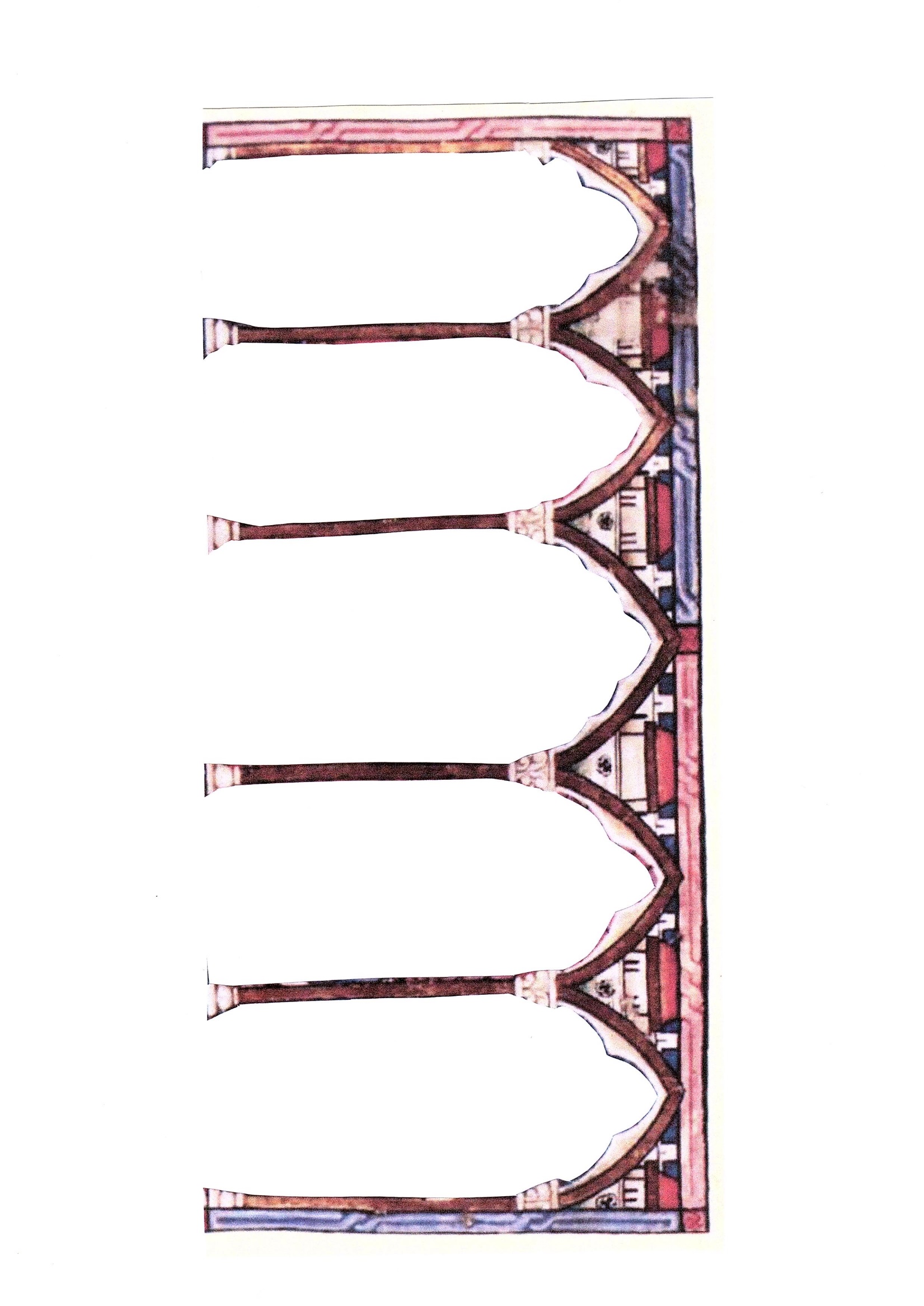 Annexes 2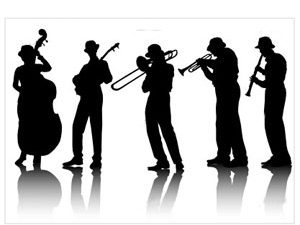 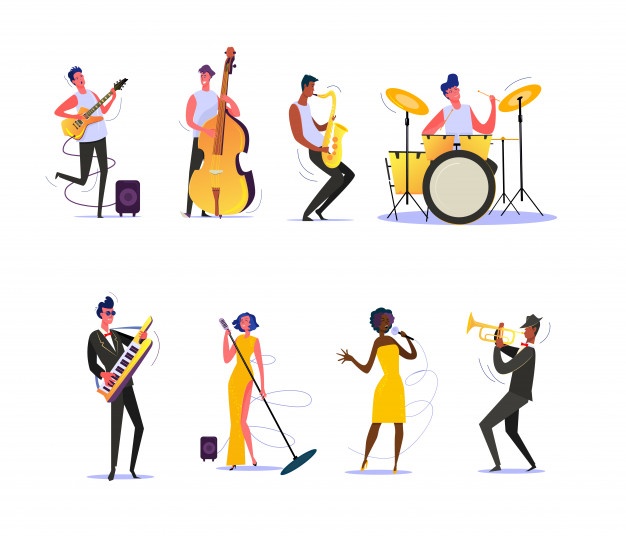 